положениео ПРОВЕДЕНИи ОТКРЫТОГО первенства города кемерово по киокусинкай (группы дисциплин – «кёкусин-ката») КОД ВИДА СПОРТА - 1730001411Ясреди мальчиков и девочек 8-9 лет, мальчиков и девочек 10-11 лет, юношей и девушек 12-13, юношей и девушек 14-15 лет, юниоров и юниорок 16-17 лет, мужчин и женщин.Общие Положения.Настоящее Положение устанавливает правовые, организационные и экономические основы для организации и проведения открытого  Первенства города Кемерово по киокусинкай (группа дисциплин – «кекусин – ката».Соревнования проводятся в соответствии с календарным планом официальных физкультурных мероприятий и спортивных мероприятий города Кемерово на 2022, правилами по виду спорта «киокусинкай» (ФКР).Данное Положение является официальным приглашением для участия в Соревнованиях.2.  Цели и задачи        	Открытое Первенство города Кемерово по киокусинкай (далее –  соревнования) проводятся с целью:популяризации вида спорта киокусинкай;привлечения детей и молодежи к занятиям спортом и пропаганды здорового образа жизни; присвоения по результатам соревнований спортивных разрядов участникам и судейских категорий судьям;повышения мастерства спортсменов за счет увеличения соревновательной практики;повышения квалификации судей, формирования сборной судейской бригады Кемеровской области – Кузбасса по ката;поэтапного формирования сборной команды Кемеровской области – Кузбасса по ката.Права и обязанности организаторов.Общее руководство проведением соревнований осуществляет управление культуры, спорта и молодежной политики администрации города Кемерово.Организаторы:Общественная организация «Кемеровская областная Федерация Киокусинкай» (далее – федерация).Судейская коллегия, утвержденная федерацией.Главный судья соревнований – Хватов А.И. (3 дан), 2СК, г. Кемерово.Главный секретарь соревнований – Шардакова Ю.О.(1 кю), 3СК, г. Кемерово.Заместитель главного судьи по медицинскому обеспечению, к.м.н., врач высшей категории Юркин Евгений Петрович, г. Кемерово.Судейские бригады формируются из числа судей, прибывающих с командами.Форма одежды: темный пиджак, серые брюки, белая рубашка, галстук, свисток.	Ответственный за организацию и проведение соревнований: Гладыш Александр Александрович (I Дан) 8-905-907-05-90.4.  Организация соревнованийСоревнования состоятся 26 ноября 2022 года в городе Кемерово, МАУ Стадион «Химик», г. Кемерово,  ул. Кирова, 41 (Восточная трибуна, вход №2, 2-й этаж).«24» ноября 2022 года. Жеребьевка (проводится организаторами соревнований самостоятельно)«25» ноября 2022 года. День приезда, размещения участников соревнований «26» ноября 2022 года. 	08.00 – 08.30  Подача оригиналов заявок и регистрация участников	09.00 – 09.30  Семинар для судей                                                              	09.30 – 10.00  Парад участников                                                                                     	            10.00 – 12.00  Первый круг.            12.00 – 14.00  Второй круг и финалы.            14.30 – 15.00  Награждение победителей и призеров                                                                    	15.30               Окончание соревнований. Отъезд участников соревнований.5.  Требования к участникам соревнований и условия их допускаК участию в соревнованиях допускаются спортсмены, являющиеся членами организаций, входящих в состав Федерации Кёкусинкай России.Участниками соревнований могут быть спортсмены указанных в настоящем регламенте возрастных групп. Возраст участников определяется на день проведения соревнований.При прохождении мандатной комиссии представитель спортсмена должен представить следующие документы:Будо-паспорт, заполненный согласно требованиям ФКР, с отметкой о соответствующей степени (кю, дан), вклеенной фотографией и марками годовых членских взносов;Заявку на команду (Приложение № 1);Паспорт гражданина РФ или свидетельство о рождении, для участников возрастных групп 8-13 лет;Заявление от родителей (законных представителей) (возрастные группы 8-11, 12-13, 14-15, 16-17 лет) (Приложение № 3);Полис обязательного медицинского страхования.            При отсутствии любого из указанных документов спортсмен может быть не допущен к участию.6.  Официальная форма одежды и гигиена участников соревнований	Форма одежды участников соревнований. (Приложение № 4)	Каждый спортсмен должен носить чистое белое кимоно, состоящее из штанов, куртки и пояса, соответствующего его квалификации. Кимоно должно соответствовать следующим критериям:кимоно должно быть стандартного кроя, изготовлено из хлопка или подобного материала без дыр и разрывов;куртка запахивается слева направо и должна покрывать бёдра, но не более 2/3 длины бедра. Рукава куртки должны составлять длину 2/3 длины руки от плеча до кулака (середина предплечья), не допускаются закатанные рукава;обязательная нашивка на куртке на груди с левой стороны Кандзи (иероглиф Кёкусинкай) тёмно-синего цвета;разрешено наличие на кимоно следующих нашивок и эмблем, как торговая марка производителя – на нижней части передней стороны куртки, эмблема ИФК – на правом рукаве выше локтя, эмблема страны/организации/клуба – на левом рукаве выше локтя, вышивка имени и фамилии иероглифами – на нижней части левой стороны куртки, вышивка должна быть тёмно-синего цвета.	Другие нашивки и эмблемы, включая рекламу спонсоров, вышивки, автографы, росписи – не допускаются.штаны, достигая щиколотки, не должны закрывать стопы или волочиться по полу и не могут быть закатаны;пояс должен быть соответствующей квалификации, завязанный правильным узлом, чтобы куртка не висела слишком свободно. Квалификационные полоски должны быть на правом конце пояса. Пояс должен носиться поверх куртки на уровне бёдер. Длина каждого из концов пояса должна быть одинаковой и составлять не менее 15 сантиметров от узла, но не ниже колен. 		Не допускается фиксация узла пояса пластырем или скотчем;спортсмены соревнуются босиком;спортсменки женского пола обязаны надевать под куртку простую белую футболку (непрозрачную), заправленную в штаны;не допускаются эластичный чулок на голеностоп, наколенник, тэйпы и т.п.	Личная гигиена участников соревнований:участники должны иметь короткие ногти на руках и ногах; у женщин ногти могут быть покрыты только бесцветным лаком;участники должны контролировать чистоту волос на голове;длинные волосы должны быть аккуратно убраны любым способом с использованием эластичных резинок черного, белого или коричневого цвета;банты, ободки, гребни, заколки, бусы, кольца, цепочки и другие украшения запрещены.7.  Программа выступлений и правила проведения соревнованийСоревнования проводятся по Правилам вида спорта киокусинкай, утверждённым приказом Минспорта России от 02 апреля 2010 года №277 с учётом Дополнений к Правилам соревнований - Регламентом проведения соревнований по группе дисциплин «кёкусин-ката» к правилам вида спорта «киокусинкай», утверждённым Федерацией Кёкусинкай России 20 апреля 2017 года.	Личные соревнования (спортивная дисциплина «кёкусин - ката»):- в категориях 8-9 лет, 10-11 лет, 12-13 лет, 14-15 лет, 16-17 лет – участники выполняют по выбору ката из соответствующего перечня, но при этом не могут повторять ката, выполненные в предыдущих кругах.Всего проводится 10 видов личных программ	В личных соревнованиях (спортивная дисциплина «кёкусин-ката») состав участников является однородным по полу.В зависимости от количества и состава участников в каждой категории, организаторы оставляют за собой право изменять категории.8. Определение победителей	Судейство на соревновании осуществляется по флажковой системе оценки.Категории участников определяются данным Положением. Настоящим Положением предусмотрено одно первое место, одно второе место и два третьих места.Победители награждаются уникальной медалью, изготовленной по индивидуальному проекту и грамотой Призера.Участникам соревнований, не занявшим призовые места, вручается памятный диплом Участника.9. Финансовые условия	Федерация несет расходы на услуги спортивного зала, оплату официальных лиц соревнований (питание и проживание судей), оплату наградной продукции и прочие организационные затратыСтартовый взнос 1500 рублей с каждого участника.	Расходы по финансированию участников (проезд, проживание, питание) несут командирующие организации.10. Заявки на участие	Предварительные заявки на участие в Соревнованиях в формате Excel направлять до «23» ноября 2022 года на (Е-mail): gladysh.a@mail.ru, с целью своевременного проведения жеребьевки и формирования протоколов. Телефон для справок по подаче заявок: 8-905-907-05-90 Гладыш Александр Александрович	Оригинал заявки вместе с иными указанными документами предоставляется официальным представителем команды в мандатную комиссию. Заявки в мандатную комиссию принимаются только в печатном виде. Заявка должна быть подписана и заверена личной печатью врача, который обязан заверить допуск каждого спортсмена, заверена круглой печатью физкультурного диспансера. Количество допущенных спортсменов в заявке указывается прописью. Форма заявки приводится в Приложении № 1 к данному Положению.	Несвоевременно поданные или неправильно оформленные заявки не принимаются.	Без предварительной заявки команды к соревнованиям не допускаются.11. Обеспечение безопасности участников и зрителей.	Обеспечение безопасности участников и зрителей осуществляется, согласно требованиям Правил обеспечения безопасности при проведении официальных спортивных соревнований, утверждённых постановлением Правительства Российской федерации от 18 апреля 2014 года № 353, а так же требованиям Правил соревнований по виду соответствующим видам спорта.	Соревнования проводятся на объектах спорта, отвечающих требованиям соответствующих нормативных правовых актов, действующих на территории РФ и направленных на обеспечение общественного порядка и безустанности участников и зрителей, при наличии медицинского персонала, а так же при условии наличия актов готовности объектов спорта к проведению мероприятия, утверждаемых в установленном порядке.	Ответственные исполнители:	- организаторы Соревнования совместно с собственниками, пользователями объектов спорта; 	- главный судья Соревнования;	Ответственность за жизнь и здоровье участников Соревнования, обеспечение их безопасности вне объектов спорта, ответственность за организацию питания и проживания участников Соревнования, за обеспечение соответствия условий проживания участников 	Соревнования требованиям безопасности, санитарно-гигиеническим нормам и иным нормам законодательства о защите интересов несовершеннолетних  участников Соревнования несёт лицо, сопровождающее участников Соревнования и организация, командирующая (обеспечивающая участие) участников Соревнования.	Ответственность за вред, причинённый жизни, здоровью или имуществу вследствие недостатков при оказании услуг в местах проживания частников Соревнования несёт организация, предоставляющая гостиничные услуги (п.24 постановлении Правительства РФ от 25.04.1997 № 490 «Об утверждении правил  предоставления гостиничных услуг в Российской Федерации».)	Соревнования проводятся при наличии медицинского персонала для оказания в случае необходимости первичной медико-санитарной помощи для проведения перед соревнованием и во время соревнования медицинский осмотров.	Оказание скорой медицинской помощи осуществляется в соответствии с приказом Министерства здравоохранения РФ от 01.03.2016 г. № 134 н. « О Порядке организации оказания медицинской помощи лицам, занимающимся физической культурой и спортом (в том числе при подготовке и проведении физкультурных мероприятий  и спортивных мероприятий), включая порядок медицинского осмотра лиц, желающих пройти спортивную подготовку, заниматься физической культурой и спортом в организациях и (или) выполнить нормативы испытаний (тестов). Всероссийской физкультурно-спортивного комплекса «Готов к труду и обороне».Настоящий Регламент является официальным приглашением для участия в соревнованиях и служит основанием для оформления командировочных документов.Приложение № 1к Положению о проведении открытого первенства города Кемерово по киокусинкай «KUZBASS KATA TOURNAMENT - 2022» (группы дисциплин – «кёкусин-ката»)ЗАЯВКА на участие командыв Открытом Первенстве города Кемерово по киокусинкай«KUZBASS KATA TOURNAMENT - 2022» (группа дисциплин «кёкусин-ката»)Код вида спорта 1730001411Я среди мальчиков и девочек 8-9, 10-11 лет   26 ноябрь 2022 года                                                                                    г. КемеровоРуководитель  акредитованной организации                                                       ________________/________________/                                                                                                              Подпись и печатьЗАЯВКА на участие командыв Открытом Первенстве города Кемерово по киокусинкай«KUZBASS KATA TOURNAMENT - 2022» (группа дисциплин «кёкусин-ката») Код вида спорта 1730001411Ясреди юношей и девушек 12-13  лет     26 ноябрь 2022 года                                                                                  г. КемеровоРуководитель  аккредитованной организации                                                      ________________/________________/                                                                                                              Подпись и печатьЗАЯВКА на участие командыв Открытом Первенстве города Кемерово по киокусинкай«KUZBASS KATA TOURNAMENT - 2022» (группа дисциплин «кёкусин-ката»)Код вида спорта 1730001411Я среди юношей и девушек 14-15  лет     26 ноябрь 2022 года                                                                                  г. КемеровоРуководитель  аккредитованной организации                                ________________/________________/                                                                                                              Подпись и печатьЗАЯВКА на участие командыв Открытом Первенстве города Кемерово по киокусинкай«KUZBASS KATA TOURNAMENT - 2022» Код вида спорта 1730001411Я среди юниоров и юниорок 16-17  лет  26 ноябрь 2022 года                                                                                  г. КемеровоРуководитель  аккредитованной организации                              ________________/________________/                                                                                                              Подпись и печатьПриложение № 3к Положению о проведении открытого первенства города Кемерово по киокусинкай «KUZBASS KATA TOURNAMENT - 2022» (группы дисциплин – «кёкусин-ката»)Заявление от родителей.    Главному судье _______________________От____________________________________(ФИО отца)От____________________________________(ФИО матери)ЗАЯВЛЕНИЕПросим Вас допустить нашего (нашу) сына (дочь)__________________________________Дата рождения «___» _______ __ г. к участию в открытом первенстве города Кемерово по киокусинкай «KUZBASS KATA TOURNAMENT - 2022» (группа дисциплин – «кёкусин-ката») среди детей 8-9 лет, 10-11 лет, юношей и девушек 12-13, юношей и девушек 14-15 лет, юниоров и юниорок 16-17 лет, которое состоится 26 ноября 2022 года в городе Кемерово, МАУ Стадион «Химик», г. Кемерово,  ул. Кирова, 41 (Восточная трибуна, вход №2, 2-й этаж).В случае получения нашим ребенком травм и связанных с ними последствий, а также иных неблагоприятных последствий во время участия в соревновании, в том числе при нахождении в помещении, где проводятся данные соревнования  или проходит подготовка к данным соревнованиям, претензий к главному судье, организаторам турнира, тренерскому составу и собственникам помещений, в которых проводятся соревнования, иметь не будем.С правилами соревнований по киокусинкай ознакомлены._________________________________________________   __________________                                  Фамилия, Имя, Отчество собственноручно                  подпись_________________________________________________   __________________                                  Фамилия, Имя, Отчество собственноручно                  подпись		           __________________											дата		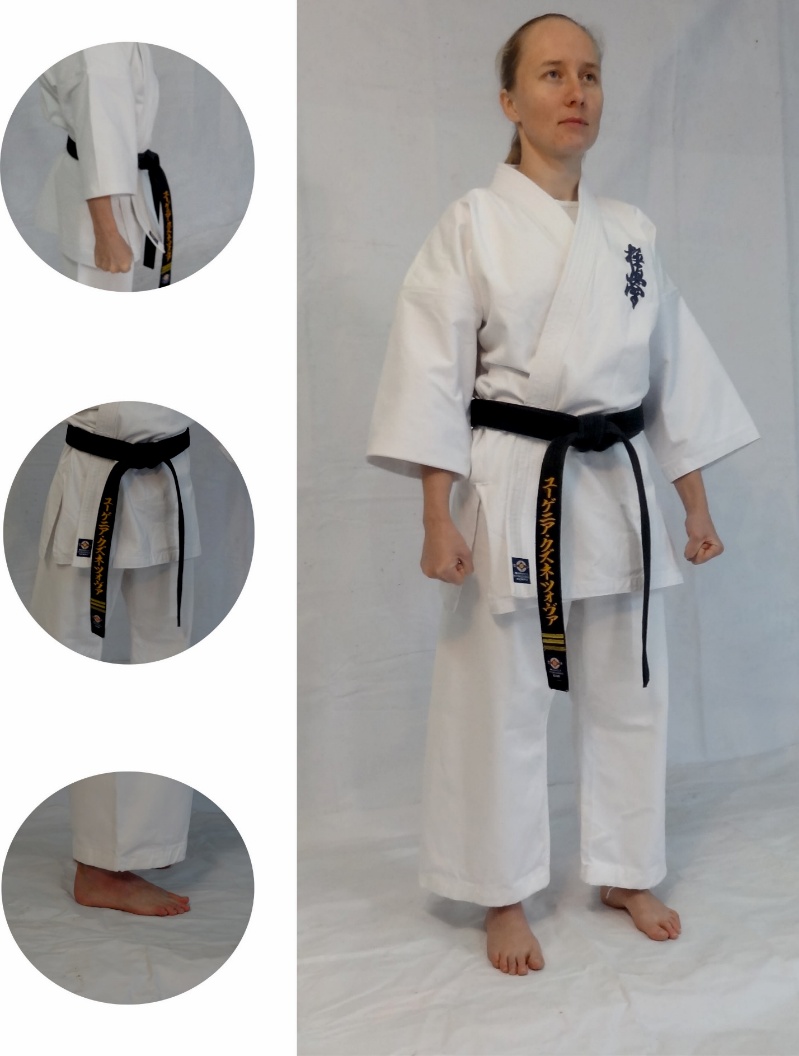 Возрастная категорияКата8-9 летмальчикиТайкёку соно ити, ни, сан, Пинан соно ити.8-9 летдевочкиТайкёку соно ити, ни, сан, Пинан соно ити.10-11 летмальчикиТайкёку соно ити, ни, сан, Пинан соно ити.10-11 летдевочкиТайкёку соно ити, ни, сан, Пинан соно ити.12-13 летЮношиТайкёку соно сан, Пинан соно ити, ни, сан, Сантин но ката.12-13 летдевушкиТайкёку соно сан, Пинан соно ити, ни, сан, Сантин но ката.14-15 летЮношиПинан соно ни, сан, ён, го, Гэкисай дай.14-15 летдевушкиПинан соно ни, сан, ён, го, Гэкисай дай.16-17 летЮниорыПинан соно ён, го, Янцу, Цуки но ката, Сайха, Тэнсё.16-17 летюниоркиПинан соно ён, го, Янцу, Цуки но ката, Сайха, Тэнсё.№Фамилия,Имя,Отчество Полная дата рождения, возраст (Кю и спорт разряд)КатегорияТренерМальчики 8 летМальчики 8 летМальчики 8 летМальчики 8 летМальчики 8 летМальчики 8 лет1ИвановИванИванович15.05.20078 лет8 кю3 юн.Мальчики 8-9 летПетровК.Е.Девочки 8 летДевочки 8 летДевочки 8 летДевочки 8 летДевочки 8 летДевочки 8 лет1ИвановаАннаСергеевна15.05.20078 лет8 кю3 юн.Девочки 8-9 летПетровК.Е.№Фамилия,Имя,Отчество Полная дата рождения, возраст (Кю и спорт разряд)КатегорияТренерЮноши1Иванов Иван Иванович15.05.200312 лет8 кю3 юн.Юноши 12-13 летПетровК.Е.Девушки1Иванова Анна Сергеевна15.05.200312 лет8 кю3 юн.Девушки 12-13 летПетровК.Е.№Фамилия,Имя,Отчество Полная дата рождения, возраст (Кю и спорт разряд)КатегорияТренерЮноши1ИвановИванИванович15.05.200114 лет6 кю1 юн.Юноши 14-15 летПетровК.Е.Девушки1ИвановаАннаСергеевна15.05.200114 лет6 кю1 юн.Девушки 14-15 летПетровК.Е.№Фамилия,Имя,Отчество Полная дата рождения, возраст (Кю и спорт разряд)КатегорияТренерЮниоры1ИвановИванИванович15.05.199916 лет4 кю3 р.Юниоры 16-17 летПетровК.Е.Юниорки1ИвановаАннаСергеевна15.05.199916 лет4 кю3 р.Юниорки 16-17 летПетровК.Е.